Генеральному директору ООО УК «Эталон-Новосибирск» Люшенко Дмитрию Дмитриевичуinfo@эталон-нск.рф (nsk.atalon@yandex.ru )От _______________________________________________________________________________(ФИО полностью собственника квартиры)Тел.: +7-(_____________)-___________-_________-_______ (указать личный номер телефона для связи)Электронная почта ___________________________@____________________________ПРЕТЕНЗИЯВ моей квартире/парковке/кладовой (нужное подчеркнуть) №__________, расположенной на _________ этаже по адресу: город Новосибирск, улица Дачная, д. 42 выявлены следующие недостатки: (описать суть претензии)  ______________________________________________________________________________________________________________________________________________________________________________________________________________________________________________________________________________________________________________________________________________________________________________________________________________________________________________________________________________________________________________________________________________________________________________________________________________________________________________________________________________________________________________________________________________________________________________________________________________________________________________________________________________________________________________________________________________________________________________________________________________________________________________________________________________________________________________________________________________________________________________________________________________________________________________________________________________________________________________________________________________________________________________________________________________________________________________________________________________________________«_________»________________202______г. /___________________________/                               (дата)                                               (подпись) Претензию направить по эл. Почте info@эталон-нск.рф  или nsk.atalon@yandex.ru и info@kameyansk.ru В теме письма указать Дачная 42 кв. ____ (номер квартиры)При отсутствии электронной почты направить по Whats App  по тел. 8913-009-32-90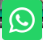 